Level 1 ElectricalPre-enrolmentAssignment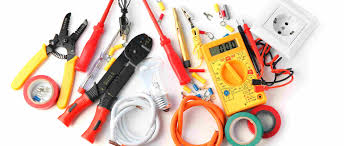 Name:Course:Preparing for an interview 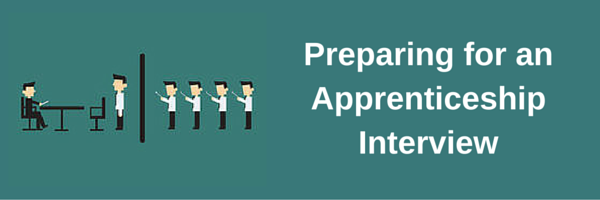 Below are examples of questions that you may get asked in an interview. Use these to help you to answer the questions on the following page.Preparing for an interview 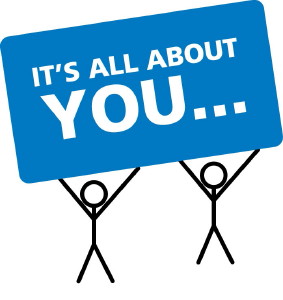 Before going for an interview, it is best to prepare well in advance. Below is a series of questions for you to think about and have a go at answering. Refer to the page opposite for tips and advice to help you in answering them. Tell me about yourself _____________________________________________________________________________________________________________________________________________________________________________________________________________________________________________________________________________________________________________________________________What are your strengths?_____________________________________________________________________________________________________________________________________________________________________________________________________________________________________________________________________________________________________________________________________What are your weaknesses?_____________________________________________________________________________________________________________________________________________________________________________________________________________________________________________________________________________________________________________________________________Where do you see yourself in 5/10 years’ time?_____________________________________________________________________________________________________________________________________________________________________________________________________________________________________________________________________________________________________________________________________What motivates you?____________________________________________________________________________________________________________________________________________________________________________________________________________________________________________________________________What is an employer looking for in an apprentice?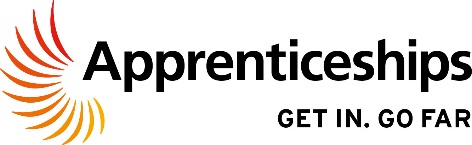 What is an employer looking for in an apprentice?Use the internet and the old fashioned yellow pages to search for at least 2 local employers. Be confident and contact them, asking them the following questions and recording their responses. This could potentially lead to work experience or even an apprenticeship…Company name: _____________________________________Employer name: _____________________________________“Do you have any apprentices currently working for you at the moment?” _________________________________________________________________________________________________________________________________________________________________________________________________________________________________“What work does your company do? And what area do you cover?” _________________________________________________________________________________________________________________________________________________________________________________________________________________________________“Would it be possible to come and carry out work experience with you to get an idea of the trade I would like to get a career in?”_________________________________________________________________________________________________________________________________________________________________________________________________________________________________“What would you be looking for in an apprentice?”_________________________________________________________________________________________________________________________________________________________________________________________________________________________________Company name: _________________________________________________________Employer name: _________________________________________________________“Do you have any apprentices currently working for you at the moment?” _________________________________________________________________________________________________________________________________________________________________________________________________________________________________“What work does your company do? And what area do you cover?” _________________________________________________________________________________________________________________________________________________________________________________________________________________________________“Would it be possible to come and carry out work experience with you to get an idea of the trade I would like to get a career in?”_________________________________________________________________________________________________________________________________________________________________________________________________________________________________“What would you be looking for in an apprentice?”_________________________________________________________________________________________________________________________________________________________________________________________________________________________________Any other notes:___________________________________________________________________________________________________________________________________________________________________________________________________________________________________________________________________________________________________________________________________________________________________________________________________________________________________________________________________________________________________________________________________________________________________________________________________________________________________________________________________________________________________British ValuesFundamental British Values are not exclusive to being British and are shared by other democratic countries as a way of creating an orderly society, where individual members can feel safe, valued and can contribute for the good of themselves and others. Research each heading and write your own description underneath it 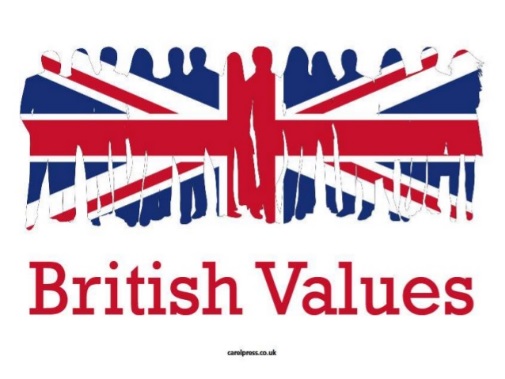 Once qualified, within the electrical industry, there are several specialist roles that you could branch out in. Task 1 Your task is to research what an electrician does on a day to day basis and write down your findings below.Think about what qualifications you will need, the variety of tasks carried out and the buildings you may work in.Task 2 Now you have found out the roles and responsibilities of an electrician, have a think about what tools they may need to be able to complete the everyday tasks. Using research again, or you may already know, write a list of tools that an electrician may useTask 3To the side of each tool, research the cost and then total up your toolkitToolkit total = £ToolCost